VSTUPNÍ ČÁSTNázev moduluFungování tržní ekonomikyKód modulu63-m-4/AL50Typ vzděláváníOdborné vzděláváníTyp moduluodborný teoretickýVyužitelnost vzdělávacího moduluKategorie dosaženého vzděláníM (EQF úroveň 4)Skupiny oborů63 - Ekonomika a administrativa37 - Doprava a spoje65 - Gastronomie, hotelnictví a turismus66 - ObchodKomplexní úlohaFungování tržní ekonomikyObory vzdělání - poznámky63-41-M/01 Ekonomika a podnikáníDélka modulu (počet hodin)32Poznámka k délce moduluPlatnost modulu od30. 04. 2020Platnost modulu doVstupní předpokladyNejsou stanoveny.JÁDRO MODULUCharakteristika moduluModul je určen pro vzdělávací obory s různým zaměřením a bude realizován na teoretickém základu. Žák si osvojí základní ekonomické pojmy a základy fungování tržní ekonomiky s důrazem na tržní zákony.Očekávané výsledky učeníVýsledky učení ve vazbě na RVP:posoudí vliv ceny na nabídku a poptávkuŽák:správně používá a aplikuje základní ekonomické pojmyvysvětlí fungování trhu a jeho zákonypomocí grafického znázornění popíše fungování tržního mechanismucharakterizuje a pomocí vlastních příkladů vysvětlí výrobní faktorycharakterizuje hospodářský procesObsah vzdělávání (rozpis učiva)Potřeby, statky, služby, spotřeba, vzácnostTrh, tržní subjekty, nabídka, poptávka, cena, racionální chování spotřebiteleVýroba, výrobní faktory, hospodářský procesUčební činnosti žáků a strategie výukyStrategie výukyMetody slovní:monologické metody (popis, vysvětlování, výklad)dialogické metody (rozhovor, diskuse)metody práce s učebnicí, knihou, odborným časopisemMetody praktické:aplikace teoretických poznatků na praktických příkladech s odbornou podporou učiteleUčební činnostiŽák:pracuje s informacemi získanými z výkladu v hodiněsvou činnost doplňuje o práci s odborným textemvyhledává a využívá informace získané z elektronických zdrojůkonzultuje danou problematiku s učitelemteoretické poznatky využívá při řešení praktických příkladůodhaluje případnou chybovost a provede opravuvypracované zadání prezentuje před třídou a učitelemČinnosti žáka ve vazbě na výsledky učení:1. Posoudí vliv ceny na nabídku a poptávkuve skupině žáků, pomocí vlastních příkladů a grafického znázornění popíše vliv cen a dalších faktorů na vývoj nabídky a poptávky na trhuve spolupráci s učitelem definuje převis nabídky nad poptávkou a převis poptávky nad nabídkouvysvětlí a na příkladu ilustruje elasticitu poptávkyna příkladech aplikuje teoretické znalosti o konkurencive spolupráci s učitelem charakterizuje a vysvětlí selhání trhu2. Správně používá a aplikuje a základní ekonomické pojmysamostatně definuje ekonomii, její základní rozdělení a vztah k ostatním vědámve skupině žáků na příkladech ilustruje základní ekonomické otázky a vysvětlí jejich vliv na ekonomické systémyna příkladech ilustruje základní ekonomické zákony - zákon vzácnosti a zákon ekonomie časusamostatně definuje statky, služby, potřeby a pomocí vlastních příkladů vysvětlit jejich členění a uspokojování3. Pomocí grafického znázornění popíše fungování tržního mechanismusamostatně definuje trh, vysvětlí jeho členění a subjekty na trhusamostatně definuje nabídku s poptávkou, jejich druhy a faktory, jež je ovlivňujírozliší zákony trhu, to znamená zákon nabídky a poptávky, na který ve skupině žáků aplikuje vlastní příkladpomocí grafu, ve spolupráci s učitelem, vysvětlí interakci nabídky a poptávky a vytvoření rovnovážné ceny na základě této interakceve spolupráci s učitelem charakterizuje a vysvětlí selhání trhusamostatně vyjádří a určí rovnovážnou cenuposoudí vliv ceny na nabídku a poptávku4. Charakterizuje a pomocí vlastních příkladů vysvětlí výrobní faktoryve skupině žáků definuje výrobní faktory a jejich vliv na rovnovážnou cenu, které vysvětlí na příkladech a graficky znázorníve spolupráci s učitelem popíše a graficky znázorní hranici produkčních možností5. Charakterizuje hospodářský processamostatně definuje hospodářský procesvysvětlí fáze hospodářského procesuZařazení do učebního plánu, ročník63-41-M/01 Ekonomika a podnikání, 1. ročníkVÝSTUPNÍ ČÁSTZpůsob ověřování dosažených výsledkůPísemné zkoušení: se skládá z pěti otevřených otázek ověřujících osvojení si teoretických znalostí a jejich aplikaci na vlastní příklady, popřípadě ilustrace pomocí grafického zobrazení.
	Okruhy otázek jsou následující:
		základní ekonomické pojmytrh a jeho zákonyfungování tržního mechanismuhospodářský procesÚstní zkoušení: se skládá ze dvou otázek. V první otázce žák prezentuje získané znalosti. Druhá otázka sleduje transformaci teoretických poznatků do grafů, případně vlastních příkladů.Kritéria hodnoceníPísemné zkoušení: každá otázka je hodnocena 20 body; celkové maximální hodnocení je 100 bodů (100%). Žák uspěl při prokázání 50% znalostí, v tomto případě získání minimálně 50 bodů.Ústní zkoušení: žák uspěl, pokud zodpověděl alespoň 1 otázku, tedy prokázal osvojení si 50% znalostí.U obou typů zkoušení se hodnotí věcná správnost výkladu pojmů, aplikace z teoretických poznatků do praktických příkladů, samostatnost při prezentaci a schopnost obhajoby výsledku. Podmínkou je účast na modulu ve výši 70%.Doporučená literaturaŠVARCOVÁ, Jena. Ekonomie: stručný přehled : teorie a praxe aktuálně a v souvislostech : učebnice. Zlín: CEED, 2019. ISBN 978-80-87301-24-1.PoznámkyObsahové upřesněníOV RVP - Odborné vzdělávání ve vztahu k RVPMateriál vznikl v rámci projektu Modernizace odborného vzdělávání (MOV), který byl spolufinancován z Evropských strukturálních a investičních fondů a jehož realizaci zajišťoval Národní pedagogický institut České republiky. Autorem materiálu a všech jeho částí, není-li uvedeno jinak, je Kateřina Krejzová. Creative Commons CC BY SA 4.0 – Uveďte původ – Zachovejte licenci 4.0 Mezinárodní.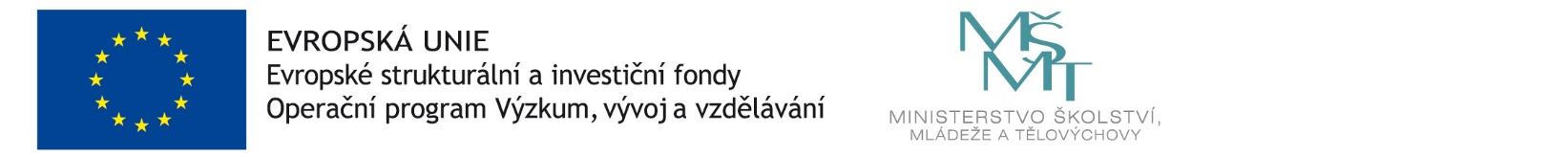 